Rok za dostavu Opisnog izvještaja: 31.01.2025.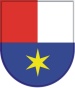 MEĐIMURSKA ŽUPANIJAOBRAZAC ZA OPISNI IZVJEŠTAJPROGRAMA/PROJEKTAtemeljem Natječaja za financiranje programa/projekta u 2024. godiniOSNOVNI PODACI O KORISNIKU PROGRAMA/PROJEKTA I PROJEKTUOSNOVNI PODACI O KORISNIKU PROGRAMA/PROJEKTA I PROJEKTUOSNOVNI PODACI O KORISNIKU PROGRAMA/PROJEKTA I PROJEKTUOSNOVNI PODACI O KORISNIKU PROGRAMA/PROJEKTA I PROJEKTUNaziv UdrugeNaziv UdrugeNaziv programa/projektaNaziv programa/projektaMjesto gdje se program/projekt provodio:(grad/općina)Mjesto gdje se program/projekt provodio:(grad/općina)Odobreni iznos bespovratnih sred. €:Odobreni iznos bespovratnih sred. €:Utrošena sredstva €:Utrošena sredstva €:KONTAKTNI PODACI KORISNIKA PROGRAMAKONTAKTNI PODACI KORISNIKA PROGRAMAKONTAKTNI PODACI KORISNIKA PROGRAMAKONTAKTNI PODACI KORISNIKA PROGRAMAOdgovorna osoba za kontakt: Telefon i mobitel odgovorne osobe za kontakt:E –mail adresa odgovorne osobe za kontakt:Internetska stranica organizacije:Postignuća i rezultati  programa/projekta postignuti u izvještajnom razdobljuPostignuća i rezultati  programa/projekta postignuti u izvještajnom razdobljuPostignuća i rezultati  programa/projekta postignuti u izvještajnom razdobljuPostignuća i rezultati  programa/projekta postignuti u izvještajnom razdoblju1.1. Opišite u kojoj su mjeri ciljevi programa/projekta/projekta ostvareni (sukladno prijedlogu za koji su odobrena bespovratna sredstva).1.1. Opišite u kojoj su mjeri ciljevi programa/projekta/projekta ostvareni (sukladno prijedlogu za koji su odobrena bespovratna sredstva).1.1. Opišite u kojoj su mjeri ciljevi programa/projekta/projekta ostvareni (sukladno prijedlogu za koji su odobrena bespovratna sredstva).1.1. Opišite u kojoj su mjeri ciljevi programa/projekta/projekta ostvareni (sukladno prijedlogu za koji su odobrena bespovratna sredstva).1.2. Ako je bilo odstupanja u odnosu na prijedlog programa/projekta, navedite koji su bili razlozi, te na koji su način promjene utjecale na rezultate i ciljeve programa/projekta?1.2. Ako je bilo odstupanja u odnosu na prijedlog programa/projekta, navedite koji su bili razlozi, te na koji su način promjene utjecale na rezultate i ciljeve programa/projekta?1.2. Ako je bilo odstupanja u odnosu na prijedlog programa/projekta, navedite koji su bili razlozi, te na koji su način promjene utjecale na rezultate i ciljeve programa/projekta?1.2. Ako je bilo odstupanja u odnosu na prijedlog programa/projekta, navedite koji su bili razlozi, te na koji su način promjene utjecale na rezultate i ciljeve programa/projekta?1.3. Na koji su način korisnici sudjelovali u projektu?1.3. Na koji su način korisnici sudjelovali u projektu?1.3. Na koji su način korisnici sudjelovali u projektu?1.3. Na koji su način korisnici sudjelovali u projektu?1.4 Područje provedbe programa/projekta – prema LEGENDI 1 (upisati naziv i šifru)1.4 Područje provedbe programa/projekta – prema LEGENDI 1 (upisati naziv i šifru)1.4 Područje provedbe programa/projekta – prema LEGENDI 1 (upisati naziv i šifru)1.4 Područje provedbe programa/projekta – prema LEGENDI 1 (upisati naziv i šifru)1.5 Tko su bile ciljane skupine (izravna korisnička skupina - prema LEGENDI 2 - upisati naziv i šifru),  obuhvaćene projektom/programom?1.5 Tko su bile ciljane skupine (izravna korisnička skupina - prema LEGENDI 2 - upisati naziv i šifru),  obuhvaćene projektom/programom?1.5 Tko su bile ciljane skupine (izravna korisnička skupina - prema LEGENDI 2 - upisati naziv i šifru),  obuhvaćene projektom/programom?1.5 Tko su bile ciljane skupine (izravna korisnička skupina - prema LEGENDI 2 - upisati naziv i šifru),  obuhvaćene projektom/programom?1.6 Tko su bili krajnji korisnici projekta (neizravna korisnička skupina - prema LEGENDI 2 - upisati naziv i šifru)?1.6 Tko su bili krajnji korisnici projekta (neizravna korisnička skupina - prema LEGENDI 2 - upisati naziv i šifru)?1.6 Tko su bili krajnji korisnici projekta (neizravna korisnička skupina - prema LEGENDI 2 - upisati naziv i šifru)?1.6 Tko su bili krajnji korisnici projekta (neizravna korisnička skupina - prema LEGENDI 2 - upisati naziv i šifru)?2. Provoditelji programa/projekta2. Provoditelji programa/projekta2. Provoditelji programa/projekta2. Provoditelji programa/projekta2.1 Navedite broj zaposlenih čija je plaća sufinancirana iz sredstava projekta.2.1 Navedite broj zaposlenih čija je plaća sufinancirana iz sredstava projekta.2.1 Navedite broj zaposlenih čija je plaća sufinancirana iz sredstava projekta.2.1 Navedite broj zaposlenih čija je plaća sufinancirana iz sredstava projekta.2.2 Navedite broj volontera (ako ih je bilo) uključenih u provedbu programa/projekta. Ako su volonteri bili uključeni u provedbu u kojim su aktivnostima sudjelovali? 2.2 Navedite broj volontera (ako ih je bilo) uključenih u provedbu programa/projekta. Ako su volonteri bili uključeni u provedbu u kojim su aktivnostima sudjelovali? 2.2 Navedite broj volontera (ako ih je bilo) uključenih u provedbu programa/projekta. Ako su volonteri bili uključeni u provedbu u kojim su aktivnostima sudjelovali? 2.2 Navedite broj volontera (ako ih je bilo) uključenih u provedbu programa/projekta. Ako su volonteri bili uključeni u provedbu u kojim su aktivnostima sudjelovali? 2.3 Navedite broj osoba koje su primile naknadu po ugovorima o djelu, autorskim i studentskim ugovorima iz sredstava projekta. 2.3 Navedite broj osoba koje su primile naknadu po ugovorima o djelu, autorskim i studentskim ugovorima iz sredstava projekta. 2.3 Navedite broj osoba koje su primile naknadu po ugovorima o djelu, autorskim i studentskim ugovorima iz sredstava projekta. 2.3 Navedite broj osoba koje su primile naknadu po ugovorima o djelu, autorskim i studentskim ugovorima iz sredstava projekta. 2.4. Je li bilo promjena vezano uz osobe koje su sudjelovale u provedbi programa u odnosu na prijedlog programa? Ako da, ukratko obrazložite razloge. 2.4. Je li bilo promjena vezano uz osobe koje su sudjelovale u provedbi programa u odnosu na prijedlog programa? Ako da, ukratko obrazložite razloge. 2.4. Je li bilo promjena vezano uz osobe koje su sudjelovale u provedbi programa u odnosu na prijedlog programa? Ako da, ukratko obrazložite razloge. 2.4. Je li bilo promjena vezano uz osobe koje su sudjelovale u provedbi programa u odnosu na prijedlog programa? Ako da, ukratko obrazložite razloge. 3. Održivost programa/projekta3. Održivost programa/projekta3. Održivost programa/projekta3. Održivost programa/projektaPostoji li plan nastavka provedenih aktivnosti? Postoje li osigurani izvori financiranja aktivnosti nakon završetka programa/projekta? Postoji li plan nastavka provedenih aktivnosti? Postoje li osigurani izvori financiranja aktivnosti nakon završetka programa/projekta? Postoji li plan nastavka provedenih aktivnosti? Postoje li osigurani izvori financiranja aktivnosti nakon završetka programa/projekta? Postoji li plan nastavka provedenih aktivnosti? Postoje li osigurani izvori financiranja aktivnosti nakon završetka programa/projekta? 4. Proračun programa/projekta i financijski izvještaj za izvještajno razdoblje4. Proračun programa/projekta i financijski izvještaj za izvještajno razdoblje4. Proračun programa/projekta i financijski izvještaj za izvještajno razdoblje4. Proračun programa/projekta i financijski izvještaj za izvještajno razdoblje Je li se potrošnja financijskih sredstava odvijala prema planiranom proračunu ili ste imali teškoća? Navedite teškoće na koje ste naišli.  Je li se potrošnja financijskih sredstava odvijala prema planiranom proračunu ili ste imali teškoća? Navedite teškoće na koje ste naišli.  Je li se potrošnja financijskih sredstava odvijala prema planiranom proračunu ili ste imali teškoća? Navedite teškoće na koje ste naišli.  Je li se potrošnja financijskih sredstava odvijala prema planiranom proračunu ili ste imali teškoća? Navedite teškoće na koje ste naišli. 5. Ostali podaci o dosadašnjoj provedbi programa/projekta5. Ostali podaci o dosadašnjoj provedbi programa/projekta5. Ostali podaci o dosadašnjoj provedbi programa/projekta5. Ostali podaci o dosadašnjoj provedbi programa/projekta Istaknite posebne uspjehe i moguće dodane vrijednosti vezane uz dosadašnju provedbu projekta. Što su bile glavne prepreke s kojima ste se susretali i kako ste ih savladali? Istaknite posebne uspjehe i moguće dodane vrijednosti vezane uz dosadašnju provedbu projekta. Što su bile glavne prepreke s kojima ste se susretali i kako ste ih savladali? Istaknite posebne uspjehe i moguće dodane vrijednosti vezane uz dosadašnju provedbu projekta. Što su bile glavne prepreke s kojima ste se susretali i kako ste ih savladali? Istaknite posebne uspjehe i moguće dodane vrijednosti vezane uz dosadašnju provedbu projekta. Što su bile glavne prepreke s kojima ste se susretali i kako ste ih savladali?6. Prilozi izvještaju6. Prilozi izvještaju6. Prilozi izvještaju6. Prilozi izvještajuPopis priloga uz opisni izvještaj (zapisnici, fotografije, članci iz medija, i sl.)Popis priloga uz opisni izvještaj (zapisnici, fotografije, članci iz medija, i sl.)Popis priloga uz opisni izvještaj (zapisnici, fotografije, članci iz medija, i sl.)Popis priloga uz opisni izvještaj (zapisnici, fotografije, članci iz medija, i sl.)Ime i prezime, potpis osobe ovlaštene za zastupanje i pečat korisnika programa/projekta (u organizaciji – prijavitelju)Ime i prezime, potpis osobe ovlaštene za zastupanje i pečat korisnika programa/projekta (u organizaciji – prijavitelju)Ime i prezime, potpis osobe ovlaštene za zastupanje i pečat korisnika programa/projekta (u organizaciji – prijavitelju)Ime i prezime, te potpis voditelja/voditeljice programa/projekta (u organizaciji – prijavitelju)MPMPMPMjesto i datum sastavljanja IzvještajaMjesto i datum sastavljanja IzvještajaMjesto i datum sastavljanja Izvještaja